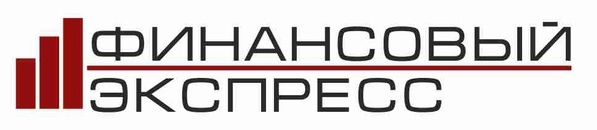 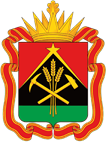 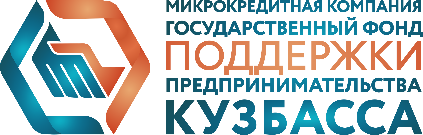 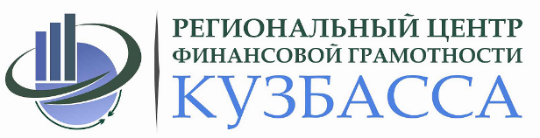 Информационно-просветительский проект «Финансовый экспресс», который ежегодно реализуется Администрацией Правительства в разных городах Кузбасса в текущем году пройдет в Новокузнецке. Несмотря на текущую эпидемиологическую ситуацию и режим «Повышенной готовности» задача остается прежней – повышение финансовой грамотности населения Кузбасса.Поэтому «Финансовый экспресс» состоится не только на выбранной территории – в городе Новокузнецке, но и в формате онлайн мероприятия будут доступны для подключения во всех муниципальных образованиях Кузбасса.21 октября 2021 года, в рамках областной Программы повышения финансовой грамотности и снижения уровня закредитованности населения Кузбасса эксперты проведут мероприятия для школьников, студентов, трудовых коллективов и предпринимателей. Одна из площадок для предпринимателей будет организована совместно с Кузбасской торгово-промышленной палатой в Новокузнецком представительстве КузТПП. Площадка для предпринимателей«Свое дело – просто о сложном. Или как соблюдение некоторых правил может сохранить Ваш бизнес»будет работать 21 октября 2021г. с 14:00 до 16:00в представительстве КузТПП по адресу: г. Новокузнецк, пр. Дружбы, 39, оф. 601Программа площадки для предпринимателейМодератор – Оськина Наталия Олеговна, заместитель генерального директора МКК Государственный фонд поддержки предпринимательства Кемеровской области – опорная площадка по взаимодействию с предпринимателями Регионального центра финансовой грамотности КузбассаИнформация для подключения к онлайн-площадкеПодключиться к конференции Zoom
https://us02web.zoom.us/j/89672840093?pwd=V1ZBOVh4S3owOGd6KzM0NUxIY3QxQT09

Идентификатор конференции: 896 7284 0093
Код доступа: 762577Информация для регистрации на мероприятиеhttps://b24-o64uyv.bitrix24.site/crm_form_wwfxc/СПРАВОЧНО О ПРОЕКТЕ «ФИНАНСОВЫЙ ЭКСПРЕСС»В рамках областной Программы повышения финансовой грамотности населения Кузбасса, Администрация Правительства Кузбасса совместно с Администрацией выбранного муниципального образования области ежегодно проводит информационно-просветительский проект «Финансовый экспресс». С 2011 года «Финансовый экспресс» уже был успешно реализован в г.г. Анжеро-Судженске, Междуреченске, Киселевске, Прокопьевске, Таштагольском районе, Юрге, Белово, Гурьевске, Осинниках и Калтане. Кроме того, в 2013 году Администрацией Кемеровской области совместно с Экспертной группой по финансовому просвещению при Службе Банка России по финансовым рынкам (г. Москва) в гг. Кемерово, Ленинск-Кузнецкий, Новокузнецк прошли мероприятия в рамках проекта «Финансовая грамотность в регионах России».В течение одного дня эксперты - профессионалы (специалисты государственных структур области, финансового рынка, учреждений образования – всего около 70 человек) проводят более 60 мероприятий по вопросам финансовой грамотности для различных целевых групп населения. Образовательными мероприятиями охвачены все – от мала до велика. Мероприятия проходят на базе предприятий, школ, колледжей, ВУЗов города, это пресс-конференции, круглые столы, встречи с профсоюзным активом города, мастер-классы для студентов, семинары для учителей, занятия для старшеклассников, учащихся младших классов, воспитанников дошкольных учреждений и другие. Традиционно Министерством образования и науки Кузбасса проводится областной круглый стол с участием представителей образования и финансовых организаций по теме: «Опыт изучения основ финансовой грамотности в образовательных организациях Кузбасса».Непосредственными участниками информационно-просветительского проекта в каждой территории становятся более 1000 человек.Главной задачей проекта является доведение до жителей региона необходимых знаний о современном финансовом рынке в целях повышения уровня благосостояния и финансовой безопасности населения Кузбасса.В текущем году Финансовый экспресс станет межрегиональным. Впервые проект посетят спикеры-эксперты из гг.Москвы, Орла, Волгограда.ВремяТема14:00–14:05Вступление14:05–14:30«Финансовые риски малого бизнеса: способы минимизации.»Несоблюдение каких правил ведет к наиболее «дорогим» ошибкам для предпринимателейСпикер: Латышенко Елена Петровна - Уполномоченный по защите прав предпринимателей в Кузбассе14:30-14:55«Риски вашего бизнеса по 115-ФЗ»Почему банк запрашивает документы, блокирует удаленный доступ и отказывает в проведении платежа по 115-ФЗ?Какие требования со стороны законодательства есть в сфере легализации (отмывания) денежных средств и какие последствия для бизнеса могут наступить при нарушении этого законодательства? Зачем и как проверять партнёров?Спикер: Донских Светлана Петровна - Директор Малого Бизнеса Альфа банк 14:55-15:25«Ответственность предпринимателей, руководителей и собственников бизнеса, бухгалтеров: субсидиарная ответственность по долгам предприятий, взыскание убытков, уголовная ответственность, банкротство». Субсидиарная ответственность и убытки в бизнесеУсловия и порядок взыскания: ИП и Юр. лица, МСП и крупный бизнес, должники и кредиторыУбытки при нарушении обязательств в хозяйственной деятельностиКак взыскать убытки с должника и вернуть долги. Внесудебный и судебный порядок привлечения к ответственности, в т.ч. при ликвидации и банкротствеКогда один бизнес будет отвечать за другойКак уберечь себя и активыСпикер: Таргоний Анна Андреевна, бизнес-юрист, налоговый консультант, руководитель и владелец Группы компаний "Право-Плюс", помощник Уполномоченного по правами предпринимателей в Кемеровской области в сфере налогообложения, стаж практической деятельности — более 25 лет.15:25-15:55Мастер-класс «Договоры в предпринимательской деятельности, о чем не пишут в учебниках»На мастер - классе разберем в чем важность договорных "запятых" для директоров, владельцев и доходов с налогами.Хозяйственные договоры в условиях новой бизнес-реальности. Почему сейчас руководители, владельцы бизнеса, ИП и самозанятые обязаны разбираться во всем.Разные договоры для разных отношений — важно! Учимся читать и понимать договоры перед подписанием.Что должен знать ваш главбух при оформлении и учете любой операции, сделки. Совместная работа бухгалтера и юриста.Формы договорных отношений. Заключение, изменение, прекращение договоров — делаем грамотно, учитываем именно Ваши интересы.Каждая хозяйственная "бумажка" — определенные гражданско-правовые, административные и налоговые последствия для бизнеса.Мастер-класс в формате — доступно, на пальцах.В ходе семинара будут даны различные практические нюансы и примеры, о которых не пишут в учебниках.Спикер: Таргоний Анна Андреевна, бизнес-юрист, налоговый консультант, руководитель и владелец Группы компаний "Право-Плюс", помощник Уполномоченного по правами предпринимателей в Кемеровской области в сфере налогообложения, стаж практической деятельности — более 25 лет.15:55-16:00Подведение итогов. Вопрос/ответ-сессия